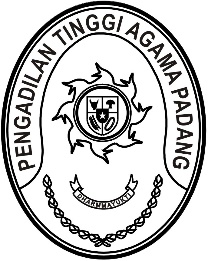 Nomor   : W3-A//HK.05/VII/2022                                            	       Padang,  18 Juli 2022Lamp     :  -Prihal     : Penerimaan dan Registrasi Perkara Banding Nomor 34/Pdt.G/2022/PTA.Pdg		      Kepada                      Yth. Ketua Pengadilan Agama                           Bukittinggi		       Assalamu’alaikum Wr.Wb.                   	Dengan ini kami beritahukan kepada Saudara bahwa berkas yang dimohonkan banding oleh Saudara :	Zurni binti Nawawi sebagai Pembanding IHafrizal bin A. Gafar Said sebagai Pembanding II			MelawanPT BPRS Ampek Angkek Canduang sebagai Terbanding I    		Kantor Pelayanan Kekayaan Negara dan Lelang (KPKNL) Kota 	Bukittinggi sebagai Terbanding II 			Kharneliza binti Bahar sebagai Terbanding III			Badan Pertanahan Nasional Kabupaten Agam sebagai Terbanding IV		Terhadap Putusan Pengadilan Agama Bukittinggi Nomor 80/Pdt.G/2022/PA.Bkt tanggal 31 Mei 2022 yang Saudara kirimkan dengan surat pengantar Nomor  W3-A.4/12374/Hk.05/VII/2022 tanggal 12 Juli 2022 telah kami terima dan telah didaftarkan dalam Buku Register Banding Pengadilan Tinggi Agama Padang, Nomor 34/Pdt.G/2022/PTA.Pdg tanggal 18 Juli 2022.							                          Demikian  disampaikan untuk dimaklumi sebagaimana mestinya.                                                          	 		    Wassalam                                                         			    PANITERADrs. Abd. Khalik, S.H., M.H.Tembusan : Zurni binti NawawiTempat tinggal di Jorong Biaro, Nagari Biaro Gadang, Kec. Ampek Angkek, Kab. Agam Sumatera Barat.Hafrizal bin A. Gafar SaidTempat tinggal di Jalan Hamka No. 102 Simpang Mandiangin, Kota Bukittinggi, Sumatera Barat.PT BPRS Ampek Angkek CanduangBeralamat di Parit Putus, Kec. Ampek Angkek, Kab. Agam, Sumatera Barat.Kantor Pelayanan Kekayaan Negara dan Lelang (KPKNL) Kota BukittinggiBeralamat di Jalan M. Yamin No. 60, Aur Kuning , Bukittinggi, Sumatera Barat.Kharneliza binti Bahar Tempat tinggal di Simpang Senggol Jalan Raya Bukttinggi - Payakumbuh, Jorong Biaro, Nagari Biaro Gadang, Kec. Ampek Angkek, Kab. Agam, Sumatera Barat.Badan Pertanahan Nasional Kabupaten AgamBeralamat di Jalan Jendral Sudirman, Padang Baru Timur, Lubuk Basung, Sumatera Barat Nomor   : W3-A/0667/HK.05/III/2021.                                             Padang,  8  Maret  2021Lamp     :  1 rangkapPrihal     : Penerimaan dan Registrasi Perkara Banding Nomor 16/Pdt.G/2021/PTA.Pdg		      Kepada :                      Yth. Ketua Pengadilan Agama                           Painan\		       Assalamu’alaikum Wr.Wb.                           Dengan ini kami beritahukan kepada Saudara bahwa berkas yang dimohonkan banding oleh Saudara :SUMAN Bin ALI sebagai Pembanding IDARMAN Bin ALI sebagai Pembanding IIMILUS RA Bin ALI sebagai Pembanding IIISYAFRIN Bin ALI sebagai Pembanding IVM e l a w a nSURIATI Binti RUSLI sebagai Terbanding IERMAYENTI Binti RUSLI sebagai Terbanding IIUSMAR BiN RUSLI sebagai Terbanding IIIDEDI DESWANDI Bin RUSLI sebagai Terbanding IVINDRA BiN RUSLI sebagai Terbanding V    		       Terhadap Putusan Pengadilan Agama Painan Nomor 0421/Pdt.G/2020/PA.Pn tanggal 28 Januari 2021 yang Saudara kirimkan dengan surat pengantar Nomor  W3-A12/388/HK.05/III/2021 tanggal 01 Maret 2021 telah kami terima dan telah didaftarkan dalam Buku Register banding Pengadilan Tinggi Agama Padang, nomor 16/Pdt.G/2021/PTA.Pdg tanggal 08 Maret 2021.                          Demikian  disampaikan untuk dimaklumi sebagaimana mestinya.                                                           Wassalam                                                           PANITERA                                                                                    S U J A R W O, S.H.Tembusan : SUMAN Bin ALITempat tinggal di Kampung Koto Baru Nagari Kambang, Kecamatan Lengayang, Kab. Pesisir Selatan, Sumatera Barat.DARMAN Bin ALITempat tinggal di Laban Salido Nagari Salido, Kecamatan IV Jurai, Kab. Pesisir Selatan, Sumatera Barat.MILUS RA Bin ALITempat tinggal di Ujung Krawang Rt 011/Rw 005 Kelurahan Pulo Gebang Kecamatan Cakung Jakarta Timur Provinsi Dki Jakarta.SYAFRIN Bin ALITempat tinggal di Baru Sago Rt 000/Rw 000 Nagari Sago Salido Kecamatan IV Jurai, Kabupaten Pesisir Selatan Provinsi Sumatera BaratSURIATI Binti RUSLIBeralamat di Jalan Jendral Sudirman Sago Depan Masjid Islamic Center Sago Kecamatan Iv Jurai Kabupaten Pesisir Selatan Provinsi Sumatera Barat.ERMAYENTI Binti RUSLITempat tinggal di Perumnas Indah Sago Asri Jalan Kampus Stai Sago Kecamatan Iv Jurai Kabupaten Pesisir Selatan Provinsi Sumatera BaratUSMAR BiN RUSLIBeralamat di Jalan Jendral Sudirman Salido ( Penginapan Mama ), Kel. Sago Salido, Kecamatan IV Jurai, Kab. Pesisir Selatan, Sumatera Barat. DEDI DESWANDI Bin RUSLIBeralamat di Kantor Polsek Nanggalo Kota Padang, Kel. Kampung Olo, Nanggalo, Kota Padang, Sumatera BaratINDRA BiN RUSLIBeralamat di MAN 2 Sago Kecamatan Iv Jurai Kabupaten Pesisir Selatan Provinsi Sumatera Barat.